Dragul meu pacient!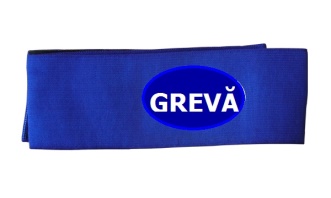 Te-ai săturat:De proasta funcționare a sistemului informatic din cauza căruia tu trebuie să aștepți ore întregi la consultație?Să mergi de la un medic la altul ca să îți poți obține rețeta pentru bolile tale, fără să ai siguranța că farmacia ți-o va elibera?Să strângi hârtii, scrisori medicale, adeverințe, declarații, certificate în loc să te ocupi de sănătatea ta?Să aștepți începutul lunii ca să stai la coadă patru ore să poți face analizele la care ai dreptul pentru că ești asigurat?Medicul tău protestează de astăzi pentru ca aceste lucruri să nu se mai întâmple și pentru ca munca lui să fie recunoscută la adevărata ei valoare!Fii alături de medicul tău!